																																,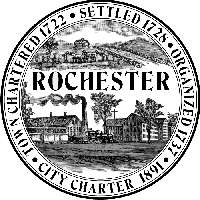 																																Planner I																												Planning Department																													City Hall – Second Floor																													31 Wakefield Street																																Rochester, NH  03867-1917																												(603) 335-1338 Phone																												(603) 335-7585 Fax																															michelle.mears@rochesternh.net AGENDA City of HISTORIC DISTRICT COMMISSIONWednesday July 9, 2014Conference Room, City Hall_____________________________________________________________________Call to OrderApproval of HDC minutes from June 11, 2014 Pinkham Bouasri, 101 North Main Street Application for Certificate of Approval for a new sign.  HDC Case # 121-366-DC-14     IV.	Cumberland Farms, 1 Knight Street & 99 South Main Street Application for   Certificate of Approval to demolish existing building located on Lot 181 for the expansion of the parking lot for Lot 180, and relocate the existing dumpster enclosure and restripe the parking lot.  HDC Case # 125-180&181-DC-14     V.	Peter Ejarque, 12 North Main Street Application for Certificate of Approval for outside lighting and a new sign.  HDC Case # 121-10-DC-14     VI.	Friendly’s Ice Cream, 77 South Main Street Application for Certificate of Approval to reface existing pylon, update existing logos with new branding, new signs, replace existing vinyl siding with white, paint the exterior trim, and add awnings.  HDC Case # 125-204-DC-14     VII.	Grace Community Church, 57 Wakefield Street Application for Certificate of Approval for a new sign.  HDC Case # 120-420-DC-14     VIII.	Kristin Ebbeson/Two Tree Enterprises, LLC, 33 North Main Street Application for Certificate of Approval for a new sign.  Case # 121-374-DC-14     IX.	Revolution Taproom & Grille,   North Main Street Application for Certificate of Approval for modifications to the façade, lighting, and signs.  	Case # 121-371-DC-14             X.			Other Business/Non-scheduled Items XI.			AdjournmentPlease note:  The public is invited to attend all meetings of the Historic District Commission.  Contact the Planning Department if you have a disability requiring special provisions for your participation or if you have questions or concerns about the Historic District Commission or any planning related matters.  Additional information and documentation on the above items is available for inspection in Planning Office, which is open from 8:00 a.m. to 5:00 p.m., Monday through Friday.  This agenda, these applications, and other items are subject to errors, omissions, and change prior to final action.